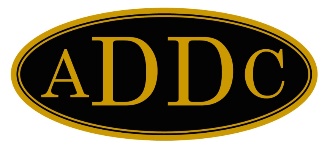  Dear West Region Members,Thank you to all of those who were able to attend the virtual West Region meeting on April 17th.  I appreciate your willingness embrace the virtual format to allow us to conduct the business of the Region.  A sincere congratulations to Ingrid Burton of the Club of Midland who will serve as our 2022 West Region Director.  Ingrid’s commitment to this organization and to each of you as members is readily apparent and infectious.  Also, thank you to Joyce Nolly of the Club of Midland for accepting the role of Registrar for the meeting and West Region Rep for the Association’s Registrar Committee.  Thank you to Rya Stone for serving as the meeting’s timekeeper and Nell Lindenmeyer for serving as Parliamentarian.  Thank you Philana Thompson and Helen Trujillo for being our behind the scenes Zoom hosts.  Thank you to Ingrid Burton for the fun presentation of the AIMEE awards.The time has come for the Association to look for next year’s Board of Directors.  The nomination form has been sent out through the Club Presidents and is also available on the website.  One of the most rewarding aspects of being a member of this Association is the opportunity to serve its membership.  In return, you gain experience, knowledge, occasionally wisdom, and always friendship.  Bite the bullet, take the leap, serve the members of your Club, your Region, your Association.  If you would like a steppingstone before a dive into the leadership of the Association, we still need of Region Representatives for the Education/Certification, Membership, Public Relations, Rules, Tax Exempt-US, Leadership, and Marketing Committees.  Please let me know at ADDCWestRD@gmail.com if you are interested in volunteering, or if you would like some additional information on the positions before making a commitment.  The virtual Land and Leasing Certification Class has been moved to June 5th to accommodate the instructor.  If you would like to attend this class and the change in date makes it possible for you to participate, please let Philana Thompson know at pthompson@merrion.bz.     As we look forward to Convention in New Orleans in September, I hope many of you are making plans to attend.  The Rules Committee has included the “Official Motion Form” in the Committee’s May letter, which should be distributed through the Club Presidents and is available on the website.  This form is for any club that would like to propose an amendment to any of the proposed amendments at Convention.  The proposed amendments are also available on the website for reference.I hope you all find some time to enjoy the spring weather and to connect with your fellow members.  Please reach out if there is anything I can help with.  Many Thanks,Heather